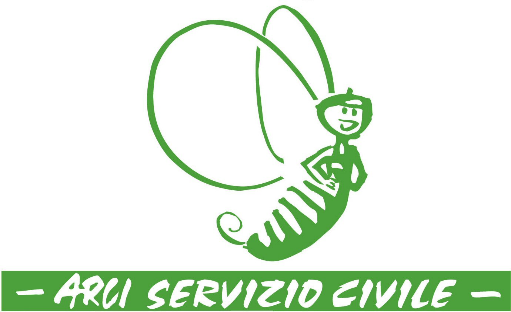 DICHIARAZIONE GUIDA AUTOVEICOLIArci Servizio Civile VicenzaContrà dei Burci, 27 – Vicenza (VI)							Arci Servizio Civile NazionaleIo sottoscritto/a  _________________________________ in servizio ai sensi della Legge 64/01 (Dlgs. 6 marzo 2017, n. 40 coordinato con il Dlgs. 13 aprile 2018 n.43) presso la sede Arci Servizio Civile ______________________, mi dichiaro disponibile alla guida di autoveicoli che Arci Servizio Civile, anche tramite gli associati e i partner mi metterà a disposizione.L’utilizzo di questi autoveicoli è limitato e finalizzato alla realizzazione del progetto.							Il/La volontario/a						___________________________